Lover for Risør RotaryklubbGjeldende fra 1. juli 2022Artikkel 1 Definisjoner1. Styret: 		Styret i denne klubben.2. Vedtekter: 		Vedtektene til denne klubben.3. Styremedlem:	Et medlem i denne klubbens styre.4. Medlem: 		Et medlem i denne klubben, som ikke er et æresmedlem5. RI: 			Rotary International.6. Satellittklubb: 	En mulig klubb hvis medlemmer også skal være medlemmer			av en klubb (når det er aktuelt)7. Skriftlig:	En meddelelse som kan dokumenteres uavhengig av metode for formidling.8. År: 			Tolvmånedersperioden som begynner 1. juli.Artikkel 2 Klubbens navnDenne klubben skal ha navnet Risør Rotaryklubb og er medlem av Rotary International.Navnet på enhver satellitt til denne klubben skal være Risør Rotary Satellittklubb.Artikkel 3 HensiktHensikten med denne klubben er å:(a) fremme målsettingen til Rotary,(b) gjennomføre vellykkede serviceprosjekter basert på de fem tjeneområdene,(c) bidra til å fremme Rotary ved å styrke medlemsarbeidet, (d) støtte The Rotary Foundation og(e) utvikle ledere utover klubbnivå.Artikkel 4 Klubbens geografiske område Det geografiske område til denne klubben er Risør og Gjerstad kommuner.Enhver satellittklubb til denne klubben skal være lokalisert i det samme området eller området rundt. Artikkel 5 MålsettingRotarys mål er å oppmuntre og fremme tjenesteidealet som grunnlag for verdig virksomhet, og spesielt å oppmuntre og fremme: For det første:	Utvikling av personlige bekjentskaper som en mulighet for service,For det andre:	Høye etiske standarder i virksomhet og yrke, erkjenne verdien av all nyttig virksomhet, og det verdifulle i at hver rotarianers yrke er en mulighet til å tjene samfunnet,For det tredje:	Anvendelsen av idealet om service i hver rotarianers personlige-, virksomhets- og samfunnsliv, For det fjerde: Fremme internasjonal forståelse, goodwill og fred gjennom et verdensomspennende fellesskap av personer fra ulike yrker og virksomheter forent i tjenesteidealet. Artikkel 6 Fem tjenestegrenerRotarys fem tjenestegrener er det filosofiske og praktiske rammeverket for arbeidet i Risør Rotaryklubb.1.	Klubbtjenesten, den første tjenestegrenen, omfatter handlinger som et medlem bør utføre i egen klubb for å bidra til et godt sosialt miljø og en veldrevet klubb. 2.	Yrkestjenesten, den andre tjenestegrenen, har som formål å fremme høy etisk standard i forretnings- og yrkesliv, anerkjenne verdien av alle verdige yrker, og fremme tjenesteidealet ved utøvelse av alle yrker. Medlemmenes rolle inkluderer å etterleve Rotarys prinsipper både i eget liv og virksomhet, og å stille sin yrkeskompetanse til disposisjon for utvikling av klubbens prosjekter som et bidrag til løsning av samfunnsmessige oppgaver og behov.3.	Samfunnstjeneste, den tredje tjenestegrenen, omfatter variert innsats som medlemmene gjør, noen ganger i samarbeid med andre, for å bedre livskvaliteten for de som bor innen klubbens område eller i lokalsamfunnet ved å etterstrebe positiv fred i samfunnet.4.	Internasjonal tjeneste, den fjerde tjenestegrenen, omfatter de aktiviteter som medlemmene gjør for å fremme internasjonal forståelse, goodwill og positiv fred ved å fremme bekjentskap med mennesker i andre land, deres kulturer og skikker, deres prestasjoner, ambisjoner og problemer, gjennom lesing og korrespondanse og gjennom samarbeid i alle klubbaktiviteter og prosjekter utformet for å hjelpe mennesker i andre land.5.	Ungdomstjenesten, den femte tjenestegrenen, anerkjenner den positive endring som skjer via ungdom og unge voksne gjennom lederutviklingsaktiviteter, involvering i samfunns- og internasjonale tjenesteprosjekter, og utvekslingsprogrammer som beriker og fremmer positiv fred i verden og kulturell forståelse.Artikkel 7 MøterPunkt 1 - Ordinære møter.(a) Dag og tid. Denne klubben skal avholde et vanlig ukentlig møte på den dag og tid som er fastsatt i vedtektene.(b) Gjennomføring av møte. Oppmøte kan være personlig, via telefon, online eller gjennom en interaktiv aktivitet online. Et interaktivt møte skal anses som avholdt den dagen den interaktive aktiviteten er lagt ut og tilgjengelig for medlemmene. (c) Endring av møte. Med en god grunn kan styret endre et vanlig møte til en hvilken som helst dag mellom foregående og neste ordinære møte, til et annet tidspunkt på den ordinære dagen, eller til et annet sted.(d) Avlysning. Styret kan avlyse et ordinært møte av disse grunner:(1) offentlig høytidsdag eller helligdag, eller i løpet av en uke som inkluderer en offentlig   høytidsdag eller helligdag,(2) dødsfall til et medlem,(3) en epidemi eller en katastrofe som rammer hele samfunnet, eller(4) en væpnet konflikt i samfunnet.Styret kan avlyse inntil 4 faste møter i året av årsaker som ikke er oppført her, men kan ikke avlyse mer enn 3 påfølgende møter.(e) Møter i satellittklubb. Hvis det er angitt i vedtektene, skal en satellittklubb avholde regelmessige ukentlige møter på en dag, tid og sted bestemt av medlemmene. Dagen, klokkeslettet og sted for møtet kan endres på samme måte som for klubbens faste møter i seksjon 1 (c) i denne artikkelen. Et satellittklubbmøte kan bli avlyst av grunnene i artikkel 1 (d) i denne artikkelen. Stemmeregler skal være som angitt i vedtektene.(f) Unntak. Vedtektene kan inneholde bestemmelser som ikke er i samsvar med dette punktet. En klubb må imidlertid møte minst 2 ganger per måned.Punkt 2 - Årsmøte.(a) Det skal avholdes et årsmøte for å velge styre og andre tillitsvalgte, og presentere en halvårsrapport, inkludert inntekter og utgifter for inneværende år, sammen med en årsrapport for foregående år, før 31. desember, slik det fremgår av vedtektene.(b) En satellittklubb skal holde et årlig møte med medlemmene før 31. desember for å velge styre for satellittklubben.Punkt 3 - Styremøter. Skriftlig referat fra klubbens styremøter skal være tilgjengelig for alle medlemmer innen 30 dager etter styremøtet.Artikkel 8 MedlemskapPunkt 1 - Generelle kvalifikasjoner. Denne klubben skal være sammensatt av voksne personer som viser god karakter, integritet og lederskap; har godt omdømme innen sin virksomhet, yrke og / eller i samfunnet; og er villige til å tjene i lokalsamfunnet og / eller rundt om i verden.Punkt 2 - Typer. Denne klubben skal ha to typer medlemskap, aktiv og æresmedlem. Klubber kan opprette andre typer i samsvar med Punkt 7 i denne artikkelen. Disse medlemmene rapporteres til RI som enten aktive eller æresmedlemmer.Punkt 3 - Aktive medlemmer. En person som har kvalifikasjonene i artikkel 5, seksjon 2 i RIs grunnlov, kan velges som et aktivt klubbmedlem.Punkt 4 - Satellittklubbmedlemmer. Medlemmer av en satellittklubb i denne klubben skal også være medlemmer av en klubb inntil satellittklubben blir tatt opp til RI-medlemskap som Rotaryklubb.Punkt 5 - Dobbelt medlemskap er forbudt. Ingen medlemmer skal samtidig(a) tilhøre denne og en annen klubb bortsett fra en satellitt til en klubb, eller(b) være æresmedlem i denne klubben.Punkt 6 - Æresmedlemskap. Klubben kan velge æresmedlemmer på de vilkår som er fastsatt av styret. Disse skal:(a) være unntatt fra å betale kontingent,(b) ikke ha stemmerett,(c) ikke ha tillitsverv,(d) ikke inneha klassifikasjon, (e) ha rett til å delta på alle møter og nyte alle andre privilegier i klubben, men har ingen rettigheter eller privilegier i noen annen klubb, bortsett fra å besøke klubber uten å være invitert som gjest av en rotarianer.Punkt 7 - Unntak.Vedtektene kan inneholde bestemmelser som ikke er i samsvar med artikkel 8, Punkt 2 og Punktene 4 - 6.Artikkel 9 Klubbmedlemskapssammensetning Punkt 1 - Generelle bestemmelser. Hvert medlem skal klassifiseres i samsvar med medlemmets forretningsvirksomhet, yrke, beskjeftigelse/aktivitet eller samfunnstjeneste. Klassifiseringen skal beskrive den viktigste og anerkjente aktivitet fra medlemmets firma, selskap eller institusjon, medlemmets primære og anerkjente forretning eller yrkesaktivitet, eller arten av medlemmenes samfunnstjenesteaktivitet. Styret kan justere et medlems klassifisering hvis medlemmet skifter stilling eller yrke. Punkt 2 — Mangfold i klubbens medlemsmasse. Denne klubbens medlemmer skal representere et tverrsnitt av virksomhetene, yrkene, aktivitetene og samfunnsorganisasjonene, inkludert alder, kjønn og etnisk mangfold i sitt nærmiljø.Artikkel 10 Oppmøte Punkt 1 - Generelle bestemmelser. Hvert medlem bør delta på klubbens faste møter, eller satellittklubbens faste møter, og delta i klubbens serviceprosjekter, arrangementer og andre aktiviteter. Et medlem skal regnes som deltaker på et ordinært møte hvis medlemmet: (a)	er personlig til stede, telefonisk eller online i minst 60 prosent av møtet,(b)	er til stede, men blir uventet utkalt og må forlate møtet og i ettertid gir styret tilfredsstillende begrunnelse for at avbruddet var nødvendig,(c)	deltar i det vanlige nettmøtet eller den interaktive aktiviteten som er lagt ut på klubbens nettsted, innen en uke etter det har blitt lagt ut, eller(d)	godtgjør fraværet på noen av følgende måter innen det samme året:(1)	Deltar på minst 60 prosent av det ordinære møtet i en annen klubb eller en satellitt til en annen klubb, (2)	Er til stede på tidspunktet og stedet for et vanlig møte eller et satellittklubbmøte i en annen klubb med det formål å delta, men den aktuelle klubben har ikke møte på det tidspunktet eller det stedet, (3)	Deltar i et klubbprosjekt eller et klubbsponset samfunnsarrangement eller møte som er godkjent av styret, (4)	Deltar på et styremøte eller, hvis styret godkjenner det, et møte i en servicekomité som medlemmet er tildelt,(5)	Deltar gjennom et klubbnettsted i et online møte eller interaktiv aktivitet,(6)	Deltar på et vanlig møte i en Rotaract- eller Interact-klubb, Rotary Community Corps, eller Rotary Fellowship eller i en provisorisk Rotaract- eller Interact-klubb, Rotary Community Corps, eller Rotary Fellowship,(7)	Deltar på en RI-convention, et Lovrådsmøte (COL), en International Assembly, et Rotary Institute, ethvert møte innkalt med godkjennelse av RIs styre eller RI-presidenten, en multisonekonferanse, et møte i en RI-komite, en distriktskonferanse, en distriktstrening («assembly»), ethvert distriktskomitémøte avholdt i regi av RI-styret, ethvert distriktskomitemøte avholdt i regi av guvernøren, eller et regulært kunngjort intercity-møte for klubber.Punkt 2 - Utvidet fravær ved arbeid på annet sted. Hvis et medlem arbeider og oppholder seg langt fra møtestedet i en lengre periode, erstatter deltakelse på møtene i en klubb på stedet hvor vedkommende er, deltakelse på de ordinære møtene i medlemsklubben hvis de to klubbene er enige.Punkt 3 - Fravær på grunn av andre Rotary-aktiviteter.Det kreves ikke oppmøte hvis medlemmet på møtetidspunktet er:a)	på reise i tilknytning til et av møtene spesifisert i underpunkt (1) (d) (7),b)	styremedlem eller medlem av en RI-komite eller som TRF-trustee,c)	i tjeneste som den spesielle utsending for guvernøren i dannelsen av en ny klubb,d)	i rotaryvirksomhet som ansatt av RI,e)	direkte og aktivt engasjert i et distriktsponset, RI-sponset eller TRF-sponset serviceprosjekt i et fjerntliggende område, hvor det er umulig å møte i en lokal klubb, ellerf)	engasjert i Rotary-virksomhet som er godkjent av styret, og som forhindrer deltakelse på møtet.Punkt 4 - RI-tillitsvalgts fravær. Hvis medlemmet er en nåværende RI Officer eller en Rotary-partner til en nåværende RI Officer, skal medlemmet fritas for frammøteplikten.Punkt 5 - Godkjent fravær. Et medlems fravær skal godkjennes hvis:a)	styret godkjenner det av grunner, betingelser og omstendigheter det anser som gode og tilstrekkelige. Slike godkjente fravær skal ikke vare lenger enn 12 måneder. Imidlertid, hvis permisjon er gitt av medisinske årsaker, fødsel eller adopsjonen av et barn eller at medlemmet befinner seg ved et fosterhjem for et barn, kan styret forlenge det utover de opprinnelige 12 månedene.b)	summen av medlemmets alder og medlemskap i en eller flere klubber er 85 år eller mer, medlemmet har vært rotarianer i minst 20 år, medlemmet har varslet klubbens sekretær skriftlig om ønsket om å være fritatt fra fremmøteplikten, og kun disse kravene tas i betraktning.Punkt 6 - Oppmøteregistrering. Når et medlem hvis fravær blir godkjent etter punkt 5 (a) i denne artikkelen, ikke deltar på et klubbmøte, skal medlemmet og fraværet ikke inkluderes i oppmøteprotokollen. Hvis et medlem hvis fravær blir godkjent i henhold til paragraf 4 eller punkt 5 (b) i denne artikkelen, deltar på et klubbmøte, skal medlemmet og oppmøtet inkluderes i denne klubbens medlems- og deltakelsestall.Punkt 7 - Unntak. Vedtektene kan inneholde bestemmelser som ikke er i samsvar med artikkel 10.Artikkel 11 Styremedlemmer og ledere av komiteerPunkt 1 - Styrende organ. Det styrende organ for denne klubben er styret slik det er angitt i vedtektene.Punkt 2 - Myndighet. Styret skal ha generell kontroll over alle tillitsvalgte og komiteer, og kan når det foreligger gode grunner, erklære et hvilket som helst tillitsverv ledig.Punkt 3 - Styrets beslutning er endelig.I alle klubbsaker er styrets beslutning endelig, bare med forbehold om klage til klubben. Når styret beslutter å avslutte et medlemskap, kan imidlertid medlemmet, i henhold til artikkel 13, seksjon 6, appellere til klubben, be om mekling eller be om voldgift. En anke om å reversere et styrevedtak krever to tredjedels flertall av medlemmene som er til stede på et ordinært møte fastsatt av styret, forutsatt at møtet er beslutningsdyktig og sekretæren har gitt beskjed om anken til hvert medlem minst fem dager før møtet. Klubbens vedtak i anken er endelig.Punkt 4 - Tillitsvalgte. Klubbens tillitsvalgte skal være president, den siste tidligere presidenten (past president) valgt innkommende president, sekretær og kasserer, og kan også inkludere en eller flere visepresidenter, som alle skal være styremedlemmer.Klubbtillitsvalgte kan også inkludere en klubbmester, som kan være medlem av styret, hvis vedtektene angir dette. Hver tillitsvalgt og styremedlem skal ha oppfylt sine forpliktelser til klubben. Klubbtillitsvalgte skal regelmessig delta på møter med satellittklubber.Punkt 5 - Valg av tillitsvalgte.a)	Varighet av verv for andre tillitsvalgte enn president. Hver tillitsvalgt skal velges som foreskrevet i vedtektene. Bortsett fra presidenten, tiltrer hver tillitsvalgt 1. juli etter valget og tjenestegjør i fastsatt funksjonstid eller til en etterfølger er valgt og kvalifisert.b)	Presidentens periode. En nominert president skal velges som foreskrevet i vedtektene, minst 18 måneder, men ikke mer enn to år, før dagen for tiltredelse for presidenten. Den nominerte blir «president elect» 1. juli året før han/hun tiltrer som president. Presidenten tiltrer 1. juli for en periode på ett år. Hvis en etterfølger ikke lar seg velge, forlenges den nåværende presidentens periode med inntil ett år.c)	Presidentens kvalifikasjoner. En kandidat til vervet som president må være medlem av klubben i minst ett år før han/hun blir nominert, med mindre guvernøren bestemmer at mindre enn et helt år er tilfredsstillende. «President elect» skal delta på innkommende presidenters treningsseminar og opplæring, PETS, og Distriktstreningen, med mindre vedkommende blir fritatt av innkommende guvernør (DGE). Hvis denne personen blir fritatt, skal president elect sende en klubbrepresentant. Hvis president elect ikke deltar på presidentenes treningsseminar (PETS) og Distriktstreningen og ikke har blitt fritatt av DGE eller, hvis fritatt, ikke sender en klubbrepresentant til disse møtene, skal president elect ikke tiltre som klubbpresident. Den nåværende presidenten skal deretter fortsette å utøve vervet inntil valget av en etterfølger som har deltatt på et PETS og Distriktstrening eller opplæring som den innkommende guvernør (DGE) mener vil være tilstrekkelig.Punkt 6 - Styring av en satellittklubb i denne klubben.a)	Satelittklubb tilsyn. Denne klubben skal utøve generelt tilsyn og gi hensiktsmessig støtte til klubbens satellittklubb slik det anses hensiktsmessig av styret.b)	Satellitklubbens styre. For daglige styringen skal satellittklubben ha sitt eget styre valgt årlig av og blant medlemmene. Styret skal omfatte de tillitsvalgte i satellittklubben og fire til seks medlemmer som vedtektene skal angi. Høyeste tillitsvalgte i satellittklubben skal være styrelederen, og de andre tillitsvalgte skal være den nylig avgåtte leder, neste leder, sekretæren og kassereren. Styret i satellittklubben er ansvarlig for de daglige organiseringene og styringen av klubben og dens aktiviteter i samsvar med Rotarys regler, krav, politikk, mål og delmål under ledelse av denne klubben. Den skal ikke ha noen myndighet innen eller over denne klubben. c)	Rapporteringsprosedyre for satellittklubber. En satellittklubb skal sende president og styret i klubben en årlig rapport om medlemskap, aktiviteter og programmer, sammen med årsrapport og revidert årsregnskap, for innarbeidelse i klubbens rapporter til den ordinære generalforsamling og eventuelle andre rapporter som fra tid til annen kan kreves av denne klubben.Punkt 7 - Komiteer. Denne klubben skal ha følgende komiteer:a)	Klubbadministrasjon,b)	Medlemskapskomite,c)	Public Image,d)	Rotary Foundation komité, oge)	Serviceprosjekter. Styret eller presidenten kan oppnevne ytterligere komiteer etter behov.Artikkel 12 KontingentHvert medlem skal betale den årlige kontingenten som foreskrevet i vedtektene.Artikkel 13 Medlemskapets varighetPunkt 1 - Periode. Medlemskapet skal vare så lenge klubben eksisterer dersom det ikke blir avsluttet som beskrevet i det etterfølgende. Punkt 2 Automatisk opphør.Medlemskapet opphører automatisk når et medlem ikke lenger oppfyller medlemskvalifikasjonen. (a) Gjenopptagelse. Når et medlem med godt omdømme har fått sitt medlemskap avsluttet, kan denne person søke om medlemskap igjen, under samme eller annen virksomhet, yrke, annen beskjeftigelse, samfunnstjeneste eller annen klassifisering.(b) Opphør av æresmedlemskap. Æresmedlemskap opphører automatisk ved slutten av den tid som er fastsatt av styret, med mindre den forlenges. Styret kan når som helst tilbakekalle et æresmedlemskap. Punkt 3 – Opphør ved manglende betaling av kontingent.(a) Saksgang. Ethvert medlem som unnlater å betale kontingent innen 30 dager etter at den forfaller, skal varsles skriftlig av sekretæren. Hvis kontingent ikke blir betalt innen 10 dager etter varselet, kan styret si opp medlemskap etter eget skjønn.(b) Gjeninntakelse. Styret kan gjeninnta det tidligere medlemmet hvis det tidligere medlemmet ber om det og betaler all gjeld til denne klubben.Punkt 4 - Ekskludering ved manglende oppmøte.(a) Oppmøteprosenter. Et medlem må:1)	delta på eller gjøre opp for minst 50 prosent av vanlige klubbmøter eller satellittklubbmøter, delta i klubbprosjekter, arrangementer og andre aktiviteter i minst 12 timer hvert halvår, eller oppnå en forholdsmessig kombinasjon av begge deler og 2)	delta på minst 30 prosent av denne klubbens regulære møter eller satellittklubbmøter eller delta i klubbprosjekter, arrangementer og andre aktiviteter i hvert halvår (assisterende guvernører, som definert av RIs styre, skal fritas fra dette kravet).Når et medlem ikke oppfyller disse kravene, skal medlemskapet termineres, med mindre klubbens styre finner at det foreligger gode og gyldige grunner for fraværet. (b) Fravær fra flere møter etter hverandre. Møtefravær kan betraktes som en forespørsel om å avslutte medlemskap i klubben hvis et medlem ikke klarer å delta på eller stille opp i fire påfølgende ordinære møter, med mindre annet er godkjent av styret som god og tilstrekkelig grunn eller i henhold til artikkel 10, Punkt 4 eller 5. Etter at styret varslet medlemmet, kan styret, med flertall av stemmer, avslutte medlemskapet.(c) Unntak. Vedtektene kan inneholde bestemmelser som ikke er i samsvar med Artikkel 13, Punkt 4.Punkt 5 – Opphør av andre årsaker.(a) Gyldig grunn for opphør. Styret kan bringe et medlemskap til opphør for et medlem som ikke lenger er kvalifisert til medlemskap i klubben, eller av en annen gyldig årsak, hvis minst to tredeler av styret er til stede og stemmer for dette i et styremøte som er innkalt for dette formål. De retningsgivende prinsippene for dette møtet skal være artikkel 8, punkt 1, firespørsmålsprøven og de høye etiske standardene for en rotarianer.(b) Varsel. Før styret handler i sak iht. bokstav a) i dette punkt, skal medlemmet gis minst 10 dagers skriftlig varsel og en mulighet til å svare skriftlig til styret. Varsel skal leveres personlig eller med rekommandert brev til medlemmets sist kjente adresse. Medlemmet har rett til å møte styret for å redegjøre for sin sak.Punkt 6 - Retten til å anke, megle eller kreve voldgiftsbehandling.(a) Meddelelse. Innen 7 dager etter styrets beslutning om å avslutte eller suspendere medlemskapet, skal sekretæren skriftlig meddele medlemmet styrets beslutning. Medlemmet kan da innen 14 dager fra datoen for en slik meddelelse, varsle sekretæren skriftlig om at han/hun har til hensikt enten å anke til klubben, anmode om megling eller avgjørelse ved voldgift i henhold til bestemmelsene i artikkel 17.(b) Anke. Ved anke skal styret fastsette en dato for høring på et vanlig klubbmøte som avholdes innen 21 dager fra et slikt skriftlig varsel om anke er mottatt. Alle medlemmer skal senest 5 dager før møtet orienteres skriftlig om et slikt klubbmøte og møtets spesielle dagsorden. Bare medlemmer skal være til stede når anken blir behandlet. Vedtaket til klubben er endelig og bindende for alle parter og skal ikke være gjenstand for voldgift.Punkt 7 - Styrets vedtak er endelig. Styrets vedtak skal være endelige dersom saken ikke ankes inn til klubben eller kreves avgjort ved voldgift.Punkt 8 - Oppsigelse. Et medlems oppsigelse av medlemskap i denne klubben skal være skriftlig, adressert til presidenten eller sekretæren. Styret skal godta oppsigelsen med mindre medlemmet står i gjeld til klubben. Punkt 9 – Tap av andel i klubbens formue. Et medlem hvis klubbmedlemskap er brakt til opphør, uansett grunn, taper all rett til mulig andel i klubbens fonds eller aktiva, forutsatt at lokal lovgivning ga medlemmet en slik rett ved å bli medlem i klubben.Punkt 10 - Midlertidig suspensjon. Uavhengig av bestemmelsene i denne loven, hvis det etter styrets mening: a)	troverdige anklager blir fremsatt om at et medlem har nektet eller forsømt å etterleve denne lov, eller er skyldig i adferd upassende for et medlem av klubben eller skadelig for klubben, ogb)	disse beskyldningene, hvis bevist, gir grunn god nok for å avslutte medlemskapet for medlemmet, ogc)	det ikke skal iverksettes noe tiltak som gjelder medlemskapet til medlemmet i påvente av utfallet av en sak eller en hendelse som styret vurderer må foreligge først, ogd)	det er i klubbens beste interesse å midlertidig suspendere medlemmet uten noen votering som gjelder hans eller hennes medlemskap, og ekskludere medlemmet fra deltakelse i møter eller andre klubbaktiviteter og fra oppgaver og verv medlemmet måtte ha i klubben,kan styret, med minst to tredjedeler av stemmene, suspendere medlemmet midlertidig i en rimelig periode på som ikke må overstige 90 dager og på slike vilkår som styret fastsetter. Et suspendert medlem kan anke suspensjonen eller kan be om mekling eller voldgift som angitt i Punkt 6 i denne artikkelen. Under suspensjonen skal medlemmet fritas fra fremmøtekravet. Før suspensjonen utløper, må styret enten beslutte at det suspenderte medlem skal ekskluderes, eller gjeninnsette den suspenderte rotarianeren til full regulær status.Artikkel 14 Samfunns-, nasjonale og internasjonale anliggender Punkt 1 - Diskusjonstemaer. All offentlig debatt som involverer samfunnets, nasjonens og verdens velferd er interessante og aktuelle temaer for saklig og informert diskusjon på klubbmøtene. Klubben skal imidlertid ikke uttrykke noen mening eller standpunkt om noen pågående kontroversielle offentlige tiltak. Punkt 2 - Ingen støtte til kandidater. Klubben skal ikke støtte eller anbefale noen kandidat til offentlige verv eller embeter og skal ikke på noe klubbmøte diskutere fordeler eller ulemper ved en slik kandidat.Punkt 3 - Upolitisk. (a) Resolusjoner og meninger. Klubben skal verken vedta eller distribuere resolusjoner eller meninger og skal ikke iverksette tiltak som omhandler verdensanliggender eller internasjonale problemstillinger av politisk art. (b) Appeller. Klubben skal heller ikke rette appeller til klubber, enkeltmennesker, eller regjeringer, eller distribuere brev, taler, eller foreslåtte planer for løsning av spesifikke internasjonale problemer av politisk art. Punkt 4 - Markering av Rotarys stiftelse. Uken for årsdagen for Rotarys stiftelse, 23. februar, er «World Understanding and Peace Week». I løpet av denne, vil klubben feire Rotarys tjenesteideal, reflektere over tidligere oppnådde resultater, og fokusere på programmer for fred, forståelse, og goodwill i samfunnet og over hele verden.Artikkel 15 Rotarys tidsskrifter Punkt 1 - Obligatorisk abonnement. Med mindre klubben er blitt fritatt av RIs styre, skal alle medlemmer abonnere på et offisielle tidsskrift. To rotarianere som bor på samme adresse, kan ha et felles abonnement på et offisielt tidsskrift. Abonnementet skal betales på de datoer som er fastsatt av styret for innbetaling av medlemsavgiften for det tidsrom man er medlem av klubben. Punkt 2 - Innkreving av abonnementsavgift Abonnementsavgiften skal innkreves av denne klubben fra hvert medlem forskuddsvis og sendes til RI eller til det regionale tidsskrifts kontor som RIs styre måtte bestemme. Artikkel 16 Aksept av formål og overholdelse av lov og vedtekter Ved å betale kontingenten, aksepterer medlemmene Rotarys prinsipper uttrykt i dens formål, og samtykker i å overholde og være bundet av klubbens lover og vedtekter. Bare på disse vilkår alene har et medlem rett til klubbens privilegier. Alle medlemmer skal følge klubbens lover og vedtekter, uansett om medlemmet har mottatt et eksemplar av dem eller ikke. Artikkel 17 Voldgift og mekling Punkt 1 - Tvister. Enhver tvist mellom ethvert nåværende eller tidligere medlem og klubben, en tillitsvalgt eller klubbens styre, med unntak av en beslutning av styret, skal etter anmodning til sekretæren av en av partene, enten løses ved megling eller avgjøres ved voldgift.Punkt 2 - Dato for mekling eller voldgift.  Innen 21 dager etter mottakelse av anmodningen, skal styret, i samråd med partene, beramme en dato for megling eller voldgift. Punkt 3 - Mekling. Prosedyren for mekling skal være a) anerkjent av en passende myndighet med nasjonal eller statlig jurisdiksjon, eller b) anbefalt av et kompetent fagorgan som med anerkjent kompetanse dekker alternativ tvisteløsning, eller c) anbefalt i dokumenterte retningslinjer bestemt av RI-styret eller TRF-trustees. Bare rotarianere kan være meklere. Klubben kan be guvernøren eller guvernørens representant om å utnevne en mekler med passende meklingsevner og erfaring.a) Resultater av meklingen. Det resultat eller beslutningene som partene blir enige om etter mekling skal protokolleres med kopier til hver part, mekleren / meklerne, og styret. Et sammendrag som er godkjent av partene skal utarbeides for informasjon til klubben. Enhver part kan gjennom presidenten eller sekretæren kreve videre mekling hvis en part har gått vesentlig tilbake på meklingsresultatet.b) Mislykket mekling. Hvis mekling er krevet, men ikke fører frem, kan enhver part kreve voldgift, slik det er gitt i Punkt 1 i denne artikkelen. Punkt 4 - Voldgift. I tilfelle en anmodning om voldgift skal hver part utnevne en rotarianer som voldgiftsdommer, og voldgiftsdommerne skal utnevne en rotarianer som oppmann. Punkt 5 - Avgjørelse av voldgiftsmenn eller oppmann.Avgjørelsen som voldgiftdommerne, eller hvis de er uenig, oppmannen treffer, skal være endelig og bindende for alle parter og ikke være gjenstand for anke.Artikkel 18 Vedtekter Klubben skal vedta egne vedtekter som er i samsvar RIs lover og vedtekter, med bestemmelser for den administrative områdeenheten som er etablert av RI, og med denne lov, for å gi tilleggsbestemmelser for ledelsen av klubben. Vedtekten kan endres slik klubben bestemmer. Artikkel 19 Endringer Punkt 1 - Endringsmåte. Med unntak av bestemmelsene i Punkt 2 i denne artikkelen, kan denne lov bare endres av et flertall av de som stemmer i Council on Legislation. Punkt 2 - Endring av artikkel 2 og artikkel 4. Artikkel 2, navn og artikkel 4, klubbens lokalitet, kan endres på et hvilket som helst regulært klubbmøte, hvis et beslutningsdyktig antall er til stede, med minst to tredjedeler av alle de tilstedeværende og voterende medlemmer. Underretning om den foreslåtte endringen skal gis hvert medlem og guvernøren minst 21 dager før møtet. Endringen skal sendes RIs styre og trer i kraft først når den er godkjent. Guvernøren kan gi en uttalelse om den foreslåtte endringen til RIs styre.--- 000 ---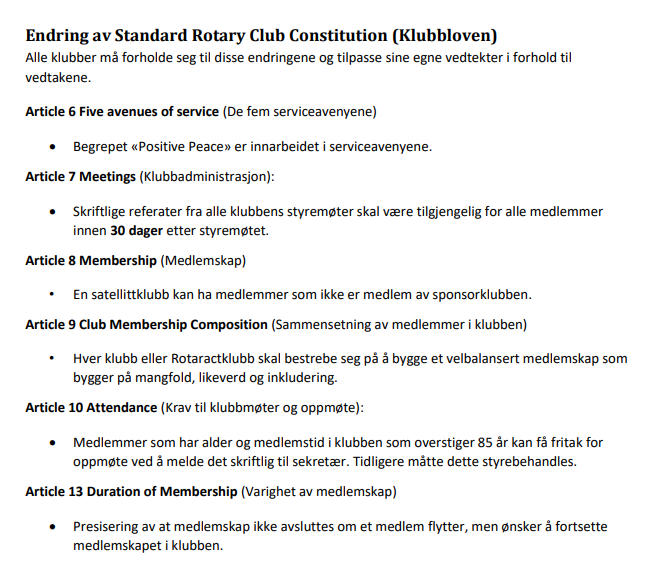 Et medlem må ikke lenger bo eller ha yrkeserverv samme sted som klubben.